MEYLE Performance: A MEYLE continua a apoiar os desportos motorizados e aguarda com expectativa uma auspiciosa época de corridas de 2022	Hamburgo, 13 de abril de 2022. Há muito que a MEYLE está ligada aos desportos motorizados, uma vez que desempenham um papel central no desenvolvimento de produtos, especialmente enquanto campo de teste em situações reais. É por isso que o fabricante sediado em Hamburgo espera continuar a patrocinar as equipas T3 Motorsport e SL Trucksport 30 e manter o seu envolvimento no Rali da Alemanha com Christian Riedemann na próxima época. Para além da participação da T3 Motorsport no ADAC GT Masters, a equipa de Dresden irá competir pela primeira vez com um Audi R8 LMS GT4 no DTM Trophy. Os pilotos poderão contar com a experiência dos engenheiros da MEYLE nessas competições. Para a MEYLE, é importante destacar que esta é a segunda época consecutiva em que irá apoiar a equipa júnior do Opel e-Rally e demonstrar que os desportos motorizados e a sustentabilidade são perfeitamente conciliáveis. T3 Motorsport: MEYLE continuará a dar o seu máximo	
Também este ano, os engenheiros da MEYLE já estão a postos para aproveitar o know-how e os conhecimentos obtidos nos circuitos de corrida para o desenvolvimento interno de peças. Cada quilómetro percorrido nos circuitos gera dados imprescindíveis para o desenvolvimento contínuo e a otimização da gama de produtos da MEYLE. Para tal, a MEYLE colabora há vários anos com a equipa T3 Motorsport, sediada em Dresden. Tal como nos últimos anos, o foco principal dos patrocínios da MEYLE está na cooperação com a T3 Motorsport no ADAC GT Masters. Este ano, pela primeira vez desde o início desta colaboração, será utilizado o Audi R8 LMS GT4 no DTM Trophy. Para além disso, a T3 marcará presença na linha de partida do ADAC GT Masters, pela segunda vez consecutiva, com o Lamborghini Huracán GT3 Evo. Ambos os bólides irão surpreender pelo design completamente novo da MEYLE. Também os pilotos já foram escolhidos: Max Paul continuará a ser o embaixador da marca MEYLE e será apoiado pelo piloto de fábrica da Lamborghini, Marco Mapelli. Juntos, formam uma dupla de pilotos difícil de superar, com a qual a T3 espera alcançar vários lugares no pódio nas corridas deste ano. André Huschke, o Diretor do Departamento de Gestão de Produtos, Engenharia e Gestão de Dados da MEYLE, está ansioso pelo início da competição: "A MEYLE irá apoiar a equipa da T3 Motorsport na pista, com a sua equipa de engenheiros experientes, para criar as melhores condições possíveis, assegurando carros com uma afinação perfeita e desempenho superior."SL Trucksport 30: Sascha Lenz volta a alinhar com o seu camião "Nala"	
Em 2021, o FIA European Truck Racing Championship voltou a realizar-se após uma pausa forçada provocada pela pandemia do Covid-19. Este ano, a MEYLE voltará a patrocinar Sascha Lenz. O vice-campeão quer superar a época passada, que foi muito bem-sucedida, com vários lugares no pódio. Graças às mais de 15 peças da MEYLE instaladas, que resistem facilmente as condições extremas das corridas de camiões, está bem equipado para alcançar este objetivo com o camião "Nala". DRM e ADAC Opel e-Rally: MEYLE já tem em vista novas tecnologias de propulsão	
Após uma última época bem sucedida, a MEYLE também irá continuar a patrocinar Christian Riedemann no Rali da Alemanha. Nesta colaboração com Christian Riedemann, a MEYLE atribui particular importância, enquanto parceiro patrocinador, à equipa júnior que supervisiona e que irá competir no ADAC Opel e-Rally pela segunda vez consecutiva na próxima época. No ano passado, teve lugar a primeira época do campeonato de rali de veículos elétricos. A MEYLE não pôde deixar de marcar presença e permaneceu fiel ao espírito pioneiro do seu fundador, Wulf Gaertner, também ele um fervoroso piloto de competição. André Huschke afirma: "Com a participação no Opel e-Rally, a MEYLE pretende dar continuidade a este espírito pioneiro, desenvolvendo peças de qualidade premium para novas tecnologias de propulsão e ajudando a conciliar os desportos motorizados tradicionais com um futuro mais sustentável, da melhor forma possível." 	
Datas das corridas:As corridas do ADAC GT Masters terão lugar nos seguintes fins de semana:Estas podem ser acompanhadas através do canal NITRO ou das plataformas YouTube e Facebook. A partir de maio, as corridas do FIA European Truck Racing Championship terão lugar nos seguintes fins de semana:As corridas desta época também podem ser acompanhadas através de vários canais das redes sociais. As corridas do ADAC Opel-e Rally terão lugar nos seguintes fins de semana:As corridas desta época também podem ser acompanhadas através de vários canais das redes sociais. Contacto: 
1.	Klenk & Hoursch AG, Frederic Barchfeld, tel.: +49 40 3020881 15, email: meyle@klenkhoursch.de
2. 	MEYLE AG, Benita Beissel, Tel.: +49 40 67506 7418, E-Mail: press@meyle.comSobre a empresa Com a marca MEYLE, a MEYLE AG desenvolve, produz e comercializa peças de substituição de alta qualidade para automóveis, veículos comerciais e pesados para o aftermarket independente. Com as três linhas de produtos MEYLE‑ORIGINAL, MEYLE‑PD e MEYLE‑HD, a MEYLE oferece peças e soluções à medida de cada situação e de cada condutor – do competente funcionário da oficina, passando pela ambiciosa piloto de rali e pelo amante de carros antigos, até ao comum condutor ou condutora em qualquer parte do mundo, que tenha de confiar em pleno no seu carro. A MEYLE comercializa para os seus clientes mais de 24.000 peças de substituição fiáveis e de alto desempenho, produzidas em fábricas próprias e por parceiros de produção selecionados. A gama de produtos MEYLE é, assim, sofisticada.	Em todo o mundo, trabalham na rede da empresa cerca de 1000 pessoas, das quais quase 500 em Hamburgo, o centro de logística e sede da nossa empresa. Juntamente com os parceiros comerciais, oficinas e mecânicos auto em 120 países espalhados pelo mundo inteiro, trabalhamos para ajudar os condutores a confiar nas nossas melhores peças e soluções – deste modo, a MEYLE ajuda as oficinas a serem o DRIVER’S BEST FRIEND.MEYLE e sustentabilidade	
A sede da MEYLE em Hamburgo está certificada como neutra na emissão de CO2 pela organização sem fins lucrativos “Klima ohne Grenzen” (Climate without Borders). Para compensar as emissões, fazemos doações para dois projetos de protecção climática com certificação Gold Standard na Àfrica: Fogões eficientes em Uganda e eletricidade produzida através de hidroelétricas na Tanzânia. 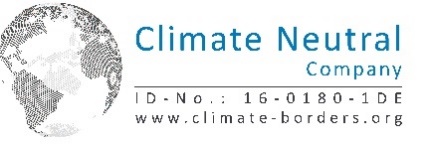 É também bem-vindo a seguir-nos nos nossos canais de comunicação social: Instagram, Facebook, LinkedIn e YouTube. We process your address data on the basis of your declaration of consent ("Consent to the processing of your data"). If you would like us to stop using your e-mail address to send you information of this kind in the future, you can object to processing for this purpose. We will of course take this into account in future actions. You can send your objection informally in writing to MEYLE AG, Merkurring 111, 22143 Hamburg or to the following e-mail address: press@meyle.com. However, as we plan our campaigns in advance, you may still receive information from us within a period of up to 21 days from the date of your objection. We ask for your understanding.22 - 24 de abril de 2022Motorsport Arena Oschersleben (DE)20 - 22 de maio de 2022Red Bull Ring (A)24 - 26 de junho de 2022Circuito de Zandvoort (NL)05 - 07 de agosto de 2022Nürburgring (DE)19 - 21 de agosto de 2022Lausitzring (DE)23 - 25 de setembro de 2022Sachsenring (DE)21 - 23 de outubro de 2022Hockenheimring (DE)20 - 22 de maio de 2022Misano (IT)Misano (IT)10 - 12 de junho de 2022Hungaro Ring (HUN)Hungaro Ring (HUN)15 - 17 de julho de 2022Nürburgring (DE)Nürburgring (DE)02 - 04 de setembro de 2022Most (CZ)Most (CZ)09 - 11 de setembro de 2022Zolder (BE)Zolder (BE)23 - 25 de setembro de 2022Le Mans (FR)Le Mans (FR)01 - 02 de outubro de 2022Jarama (ES)06 - 07 de maio de 2022Sulingen (DE)20 - 21 de maio de 2022Eindhoven (NL)10 - 11 de junho de 2022Lübbecke (DE)14 - 16 de julho de 2022Weiz (AT)19 - 20 de agosto de 2022St. Wendel (DE)08 - 10 de setembro de 2022Morzine (FR)14 - 15 de outubro de 2022 Freyung (DE)